Bulletin / Banner Change Transmittal Form[ ]	Undergraduate Curriculum Council  [ x]	Graduate CouncilSigned paper copies of proposals submitted for consideration are no longer required. Please type approver name and enter date of approval.  Email completed proposals to curriculum@astate.edu for inclusion in curriculum committee agenda. 1.Contact Person (Name, Email Address, Phone Number)2.Proposed Change3.Effective Date4.Justification – Please provide details as to why this change is necessary. Bulletin ChangesNO COURSE NUMBER CHANGES ARE APPLICABLE, NO COURSE ADDITIONS NOR DELETIONS ARE REQUIRED.AN ADDITIONAL STATEMENT SHOULD BE ADDED TO THE BULLETIN ON PAGE 141 (see yellow highlight)ADDITIONAL REQUIREMENTS • Students who adhere to the schedule should be able to complete the program in 24 months. If a candidate finds it necessary to deviate from the schedule, he/she will be able to re-enter the sequence at any time. A candidate has six years to complete the degree. • A-State will be using Blackboard as the web delivery platform. This platform allows synchronous and asynchronous interactions, streaming video, and electronic discussion boards. Students will also interact via e-mail, telephone, and fax. • A high-speed internet connection (Ethernet, cable, DSL, public wireless hotspot, satellite, etc) will be necessary. Dial-up will not work. Computers must have specific minimum requirements. For example, they must have a Windows XP or later operating system; any processor of 1.2GHZ or faster; minimum RAM of 512MB for XP or 1GB for Vista; minimum of 20GB available free disk space; minimum display resolution of 1024x768. • The capstone experience serves as the comprehensive examination for the degree. All MSE candidates and ADE licensure candidates (those on an Additional Licensure Plan or obtaining a Program of Study – 18 hours for any reason) must complete and pass the Praxis II in GT, according to Arkansas Department of Education passing score guidelines, before entering the capstone internship experience ELSE 6833 Practicum.• All students must complete a portfolio that is a culmination of authentic performance-based assessments completed throughout the program. Some examinations will be taken online while others will require the student to go to a location where the examination will be proctored.For Academic Affairs and Research Use OnlyFor Academic Affairs and Research Use OnlyCIP Code:  Degree Code:Department Curriculum Committee ChairCOPE Chair (if applicable)Department Chair: Head of Unit (If applicable)                         College Curriculum Committee ChairUndergraduate Curriculum Council ChairCollege DeanGraduate Curriculum Committee ChairGeneral Education Committee Chair (If applicable)                         Vice Chancellor for Academic AffairsInstructions Please visit http://www.astate.edu/a/registrar/students/bulletins/index.dot and select the most recent version of the bulletin. Copy and paste all bulletin pages this proposal affects below. Follow the following guidelines for indicating necessary changes. *Please note: Courses are often listed in multiple sections of the bulletin. To ensure that all affected sections have been located, please search the bulletin (ctrl+F) for the appropriate courses before submission of this form. - Deleted courses/credit hours should be marked with a red strike-through (red strikethrough)- New credit hours and text changes should be listed in blue using enlarged font (blue using enlarged font). - Any new courses should be listed in blue bold italics using enlarged font (blue bold italics using enlarged font)You can easily apply any of these changes by selecting the example text in the instructions above, double-clicking the ‘format painter’ icon   , and selecting the text you would like to apply the change to.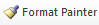 Please visit https://youtu.be/yjdL2n4lZm4 for more detailed instructions.